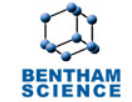 این مجموعه شامل موضوعات زیر می باشد:برای استفاده از پایگاه فوق (با مرورگر گوگل کروم یا فایرفاکس) به آدرس زیر مراجعه نمایید:www.eurekaselect.com در قسمت مجلات Free Online Samples را انتخاب نمایید: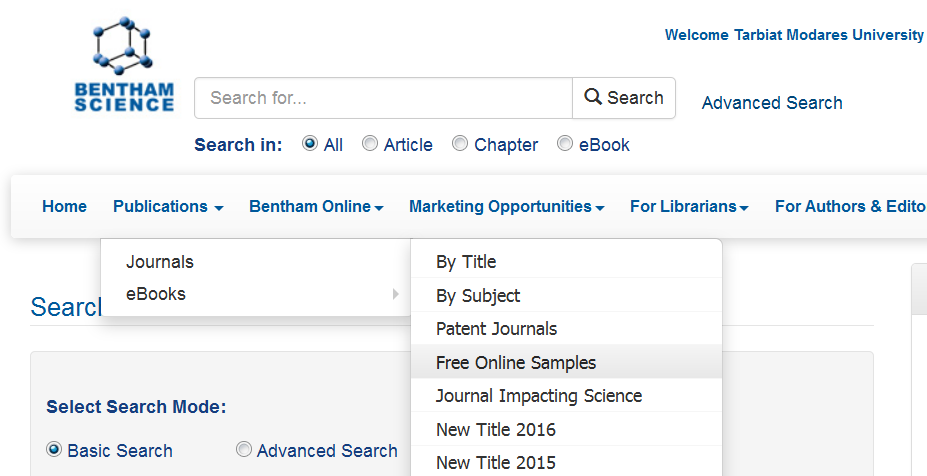 مجله مورد نظر خود را انتخاب و کلید  را کلیک نمایید: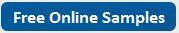 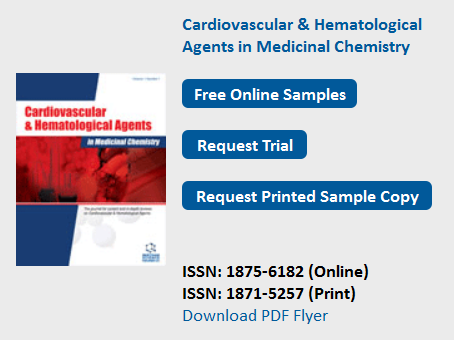 می توانید شماره های رایگان را مشاهده و مقاله مورد نظر خود را دریافت نمایید: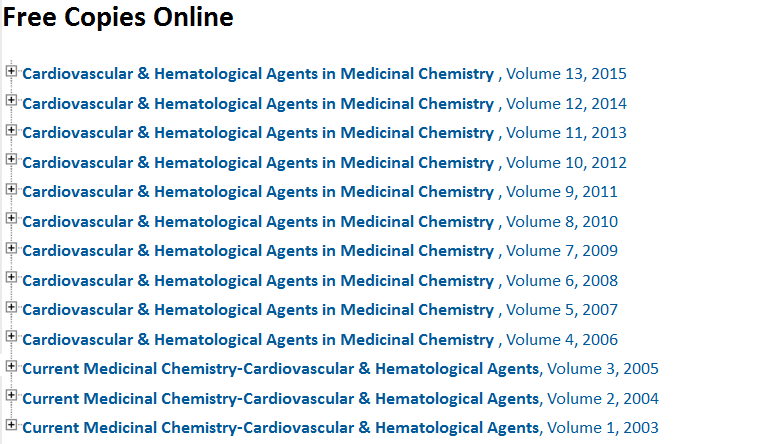 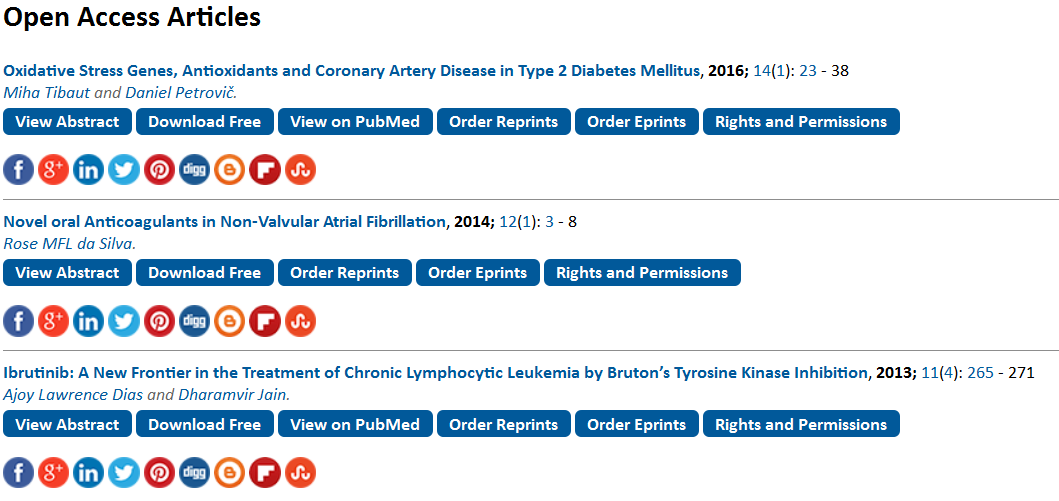 Molecular MedicineDrug MetabolismNanoscienceDrug TherapyAnti-Infectives & Infectious DiseasesNeuroscienceEarth SciencesBiotechnologyOncologyEngineeringBiochemistryOrganic ChemistryGenomicsBioinformaticsPharmacologyImmunology & EndocrinologyClinical TrialsProtein and Peptide ScienceInflammation and AllergyCardiology and Cardiovascular SciencePsychiatryInorganic ChemistryComputational ChemistryRecent Patents JournalsMaterial Science & CatalysisDrug DeliveryMedicineDrug Design and Discovery